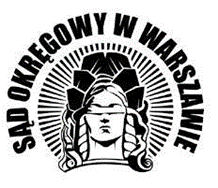 Druk 8Załącznik nr 1 do Karty usługi 9/K/UP/CiG:INFORMACJA O ZASADACH ZWROTU KOSZTÓW PODRÓŻY I URACONYCH ZAROBKÓW LUB DOCHODÓW DLA ŚWIADKÓW…..........................., dnia .................................      (miejscowość i data)Sąd Okręgowy w Warszawie……Wydział …………………………..……Wnioskodawca:……………………………...………………...              (imię i nazwisko / nazwa)………………………………………….……          (numer telefonu)Sygn. akt: ……………………….Wniosek świadka o zwrot kosztów stawiennictwa w sądzieW związku ze stawieniem się w Sądzie na rozprawie w dniu …………….………. w charakterze świadka wnoszę o zwrot kosztów podróży w kwocie ………………… złotych. Do Sądu przyjechałem/am*  transportemCena biletu PKP / PKS / MPK* w obie strony wynosi ……..…… złotych.Liczba kilometrów w obie strony* …………  Pojemność silnika i marka samochodu ……………………………...Godzina rozpoczęcia podróży ……….…, przewidywana godzina zakończenia podróży ..…………………….…… Proszę również o przyznanie zwrotu utraconego przeze mnie wynagrodzenia za prace w związku z obowiązkowym stawiennictwem na rozprawie w dniu …….……………….…. w charakterze świadka, zgodnie z załączonym zaświadczeniem od pracodawcy. Przyznaną kwotę proszę przekazać na konto: Kod SWIFT/BIC* …………………………………………………………………………………………………………………(kod jest bezwzględnie wymagany do przelewów zagranicznych)Do wniosku dołączam następujące dokumenty, które wykazują wysokość poniesionych kosztów: ……………………………………………………………….………………………………………………………..……………………………………………………………….………………………………………………………..…………………………………………………………………………….…………………………………………..…………………………………………………………………………….…………………………………………..…………………………………………………………………………….…………………………………………..PESEL: …………………….…....……………..………………...PESEL: …………………….…....……………..………………...PESEL: …………………….…....……………..………………...Numer NIP: ……………….....…………………..………..Numer NIP: ……………….....…………………..………..Nazwisko wnioskodawcy: ………………....………………..Nazwisko wnioskodawcy: ………………....………………..Nazwisko wnioskodawcy: ………………....………………..Imię wnioskodawcy: ………………....………………..Imię wnioskodawcy: ………………....………………..Data urodzenia: ………………....……………………………...Data urodzenia: ………………....……………………………...Data urodzenia: ………………....……………………………...Dane dot. zamieszkania:Dane dot. zamieszkania:Dane dot. zamieszkania:Województwo: ………..…………….…....……………..……..Województwo: ………..…………….…....……………..……..Województwo: ………..…………….…....……………..……..       Powiat: ……………………………….…....……………..       Powiat: ……………………………….…....……………..Gmina: ……………………..………….…....……………..……..Gmina: ……………………..………….…....……………..……..Gmina: ……………………..………….…....……………..……..Ulica: …………………………….….…....……………..Ulica: …………………………….….…....……………..Nr domu: ………...………   Nr lokalu: ..………………......…Nr domu: ………...………   Nr lokalu: ..………………......…Nr domu: ………...………   Nr lokalu: ..………………......…Miejscowość:  …………….…......……………..……..Miejscowość:  …………….…......……………..……..Kod  pocztowy: ………….………….…....……………..……..Kod  pocztowy: ………….………….…....……………..……..Kod  pocztowy: ………….………….…....……………..……..Poczta:  ……………….…....……………….……..……..Poczta:  ……………….…....……………….……..……..Telefon kontaktowy:…………….…....……………..……..…………….…....……………..……..Adres e-mail:…………………….…....……………..……Nazwa Urzędu Skarbowego (adres):Nazwa Urzędu Skarbowego (adres):.……………………………………………………………………………....…………………….……………………………………………………………………………....…………………….……………………………………………………………………………....……………………publicznym / samochodem*  z …………………………………………….…………………………………...                                                                                      (adres wraz z kodem pocztowym)------ ………………….………………………………….…………………DataCzytelny podpis